+7 495 419 18 17                                                                 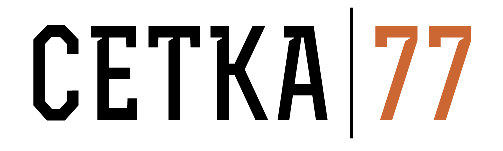 WWW.SETKA77.RUБЛАНК ЗАКАЗАЛЕНТА ПЛАСТИНЧАТО-СТЕРЖНЕВАЯПросим вас выбрать тип сетки и вариант исполнения, на чертеже указать все размеры изделия и отправить запрос на изготовление на электронную почту setka@setka77.ru Лента пластинчато-стержневаяУкажите размеры на чертежe, мм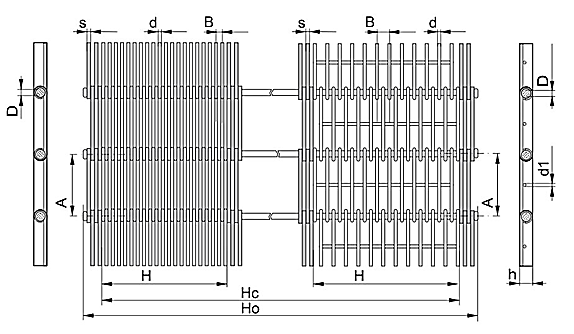 Название организацииАдрес доставкиКонтактное лицоТелефонE-mailМатериалТип сетки и вариант исполненияДлина сетки, мм